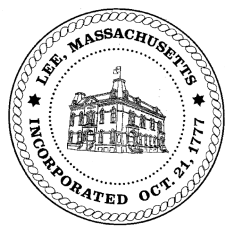 TOWN OF LEEBOARD OF PUBLIC WORKSMeeting Notice Date: Tuesday, August 14, 2018                   Time: 4:30 PM		      Place: 45 Railroad St., LeeAgendaWaterMeter updateHighway/Cemetery Road Paving FY19Waste WaterNoneOtheMeadow Wood/High LawnAbatementsAbatementsApprove Minutes from  July 24, 2018      And any topic the chairman could not reasonably anticipate. Next Board Meeting: August 28, 2018BPW Members: Robert Bartini-Chairman, David Forrest-Clerk, Roger Scheurer, Peter Scolforo, Donald Zukowski, Jonathan Terry, Christopher Ketchen (Non Voting Member)